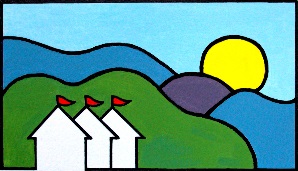 Dear Driftless Area Art Teacher,						April 2021The 17th annual Driftless Area Art Festival, Sept. 18-19, 2021 is fast approaching, and we are looking forward to your students’ art works being displayed in the Youth Art Tent.  The KidsArt Gallery and the Teen Art Gallery are perennial favorites. Thank you in advance for your participation. The application deadline is September 8th,2012.Every piece or art submitted will be displayed. In the KidsArt Gallery, three pieces, one from each group (Grades K-2, Grades 3-5, and Grades 6-8), will be awarded blue ribbons. Additional honorable mentions will be awarded. The three blue-ribbon winning artists will each receive a check for $30 and a framed reproduction of the piece. Presentations will take place in fall in each student’s school. The originals from this year’s event will be sold at a live auction at the 2022 Festival, with proceeds going to each artist’s school art program. The 2019 winning pieces will be auctioned on Sept. 18, during the 2021 Festival’s artists’ evening reception. At that time, the name of one participating school will be drawn for $500 to support the school’s art program.The Teen Art Gallery will display the art of students aged 13-19. Jurors will award ribbons and prizes of $75, $50 and $25, along with achievement awards. It is allowed for students to enter on their own behalf if the art teacher does not wish to participate.We have attached a list of public libraries, contact info, hours and locations for you to drop off your student artwork.  Please choose the location that works best for you.  All artwork must be dropped off between Wednesday, Sept. 8 and Monday, Sept 13.  It would be much appreciated if you could let us know at which library you will be dropping off art.  We’ll be collecting the drop-offs on Tuesday, Sept. 14.If you’d like to collect your art at the Festival on Sunday afternoon after 4, please let us know. Otherwise it will be returned to the library for pickup at your convenience.Reminder that each piece should have a paper label attached:  Please cut out, duplicate & affix this label to each piece of artwork submitted: The elementary labels should be affixed to the bottom front of the work and the teen art labels should be paper clipped to the back of the work.  All information must be filled out in order for the artwork to be displayed.We like to photograph the KidsArt and Teen Art winners on Saturday, and we like to share this good news with media, so we ask that you also duplicate and affix the following information at the back of each piece: Reminder: Every elementary and middle school (not teen art) that enters art into the DAAF Youth Art tent is eligible for a drawing of $500.  The money is intended for art supplies for your art program.Again, we are so happy you and your students will be part of the celebration of the arts of the Driftless!  We appreciate all you and your students are doing/have done to make the arts of the Driftless so remarkable. If you are able to join us, please introduce yourself at the Youth Art Tent.Best wishes,Jane HolzhauerJamee StanleyQuestions?  Please call Jane Holzhauer at 608-872-2345 or janeholzhauer@gmail.com 			  Jamee Stanley at   262-366-0924 or jamee.stanley@gmail.comDrop off locations for artwork (Wednesday, Sept. 9 through Monday, Sept. 14)McIntosh Memorial Library 	Mon - Thurs: 9 am - 8 pm205S. Rock Ave. Viroqua, WI	Fri: 10 am - 6 pm608.637.7151	Sat: 9 am - 3 pmt. erickson@wrlsweb.orgGays Mills Public Library   	Mon - Tues: 2 - 7 pm16381 WI – Hwy 131, Gays Mills, WI   	Wed: 9 am - 2 pm608-735-4331 	Thurs: 2 - 7 pm dgibbs@swls.org  	Fri: 1 - 5 pm	Sat: 9 am - 12 pmLawton Memorial Library  	Mon: 1 - 6 pm118 N. Bird St., LaFarge, WI    	Tues: 10 am - 12 & 12:30 - 6 pm608-625-2015	Wed: 1 - 8 pmlagargepl@wrlsweb.org      	Fri: 10 am - 12 & 12:30 - 5 pm   		Sat: 9 am - 1 pmBrewer Public Library    	Mon – Thurs: 9 am - 8 pm 325 N. Central Ave. Richland Center, WI 	Fri: 9 am -5 pm608.647.6444	Sat: 10 am - 2 pmrichlandcenterpl@gmail.comFennimore Dwight T. Parker Public Library  	Mon – Thurs: 9 am - 6 pm925 Lincoln Ave., Fennimore, WI	Fri:  9 am - 4 pm608-822-6294	Sat:  9 am - 12 pmParker9@tds.netPrairie du Chien Public Library	Mon - Thu: 9 am - 8 pm125 S Wacouta Ave, Prairie du Chien, WI 	Fri: 9 am - 5 pm	608-326 6211	Sat: 9 am - 1 pm pdcdirector@swls.org Viola Public Library	Tue: 9:30 am - 12:30 & 1 - 5 pm137 South Main St, Viola WI  	Wed: 2 - 7 pm608-627-1850	Fri: 2 - 7 pmviolapubliclibrary@gmail.com	Sat: 9:30 am - 12:30 pm